5.-7. TRINN - TIME 6Smittespredning: MathygieneElevene vil gjennomgå en interaktiv test som følger forberedelsen av et måltid. Underveis må elevene ta beslutninger om hva de skal gjøre i neste omgang, og svare på spørsmål.RelevansFolkehelse og livsmestringForstå nytten av holdbarhetsdato og bruk av kjøleskapSamtale om hvordan man behandler matSamtale om hvordan bakterier sprer segDemokrati og medborgerskapFelles ansvar for å vaske hender og sørge for å ikke smitte andreBærekraftig utviklingForstå hvordan vi kan ta vare på mat så den ikke blir ødelagt. Matsvinn.Mat og helseHelse og forebyggingMatlaging og ernæringNaturfagNaturvitenskapelige praksiser og tenkemåterLevende ting og deres miljøDyr, deriblant menneskerGrunnleggende ferdigheterLesing og forståelse, muntligStikkordNettlenkerhttps://www.e-bug.eu/no-no/5- 7-trinn-mathygieneKompetansemålAlle elever skal:forstå at mikrober finnes på maten og kan overføres til mennesker.forstå at riktig matlaging kan drepe skadelige mikrober.forstå at bakterier formerer seg svært raskt.De fleste elever skal:forstå at kjøling bare forhindrer mikrobevekst, men dreper ikke mikrobene.forstå forskjellen mellom «siste forbruksdato» og «best før».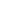 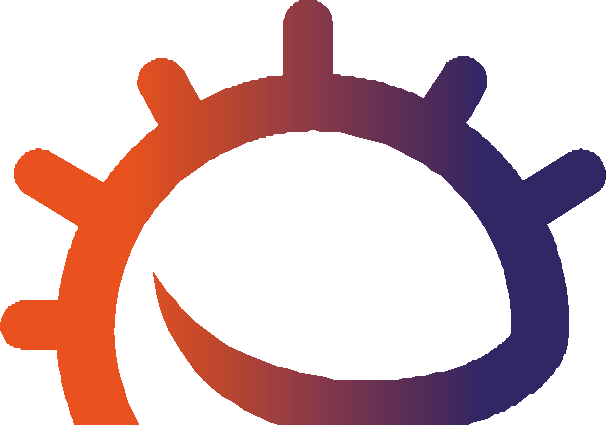 Mikrober Matbåren sykdom Bakterier Brukes innen Best før KjølingRessurserStøttemateriellStartaktivitet: KlassediskusjonPer klasse Kopi av SA1 Kopi av SA2Hovedaktivitet:  KjøkkenkontrollPer klasseKopi av PP1(tilgjengelig på e-bug.eu)Ekstraaktivitet 1: Kjøleskapsplyndrere Per gruppeKopi av SA3 Kopi av SA4 Kopi av LA1SA1 og SA2 KlassediskusjonSA4 - KjøleskapsplyndrereKjøleskapsplyndrereSA3 KjøleskapsplyndrereSA4 - KjøleskapsplyndrereKjøleskapsplyndrereSA4 KjøleskapsplyndrereSA3 - KjøleskapsplyndrereKjøleskapsplyndrereSvararkEkstraaktivitet 2: Test om mathygieneTilberedt kjøtt bør dekkes til og oppbevares adskilt fra rått kjøttMat som lages på forhånd, f.eks. denne salaten, må dekkes til og oppbevares i kjøleskapet til den skal brukesPer elevKopi av EA1Ekstraaktivitet 3: Finn feilenPer gruppeKopi av EA2Ekstraaktivitet 4: EtikettypePer elevKopi av EA3Noen krukkerLA1 KjøleskapsplyndrereEA1 Mathygiene (test)ForberedelserEA2 Finn feilLaminer en kopi av SA3 og bildene påEtikettypeKombiner matetiketten med riktig deﬁnisjonBrukesBest før              Kan ståBrukes innen 3I kjøleskapinnenutstilt tildager etter åpning       etter åpningSA4 til ekstraaktiviteten «Kjøleskaps-Disse datoene gjelder kvalitet, ikke sikker- het. Denne maten vil smake best før datoen som står på etiketten. Hvis vi spiser maten etter denne datoen, betyr ikke de at vi vil bli syke, men smaken er kanskje ikke like god. Disse datoene står på et bredt utvalg av fryst, tørket, hermetisk og annen type mat.Disse datoene ﬁnnes på mat som blir dårlig raskt, f.eks. kjøttprodukter og ferdigsalater. Ikke bruk mat eller drikke etter datoen på etiketten, selv om den virker og lukter ﬁnt.Å spise mat etter denne datoen kan være helseskadelig.plyndrere». Alternativt finnes det enDenne etiketten betyr at når du har fjernetI butikker brukes ofte disse datoene på hyllene,Denne etiketten betyr at maten bør spises innen etemballasjen og utsatthovedsakelig for lagerformål.       antall dager som står påPowerPoint versjon av bildene påmaten for luft, bør den settes i kjøleskapet for å hindre mikrobevekst.De er ikke lovpålagt og er anvisninger for butikk- personell, IKKE for kunder.emballasjen. Etter denne datoen er det ikke sikkert maten er trygg å spise.e-Bug-nettstedet e-bug.eu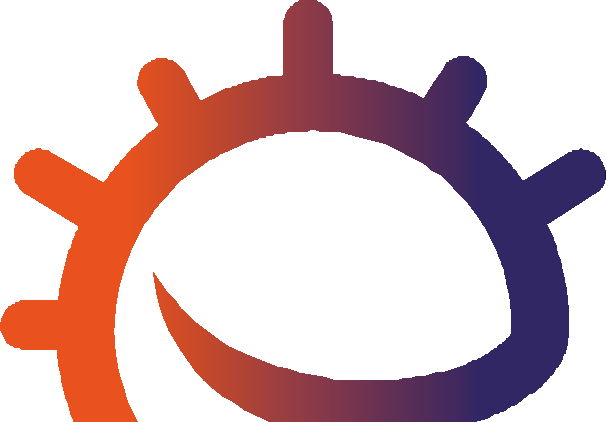 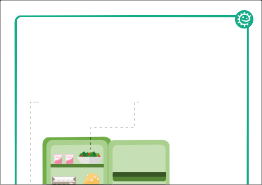 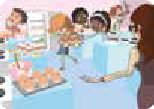 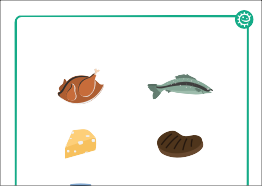 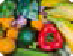 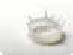 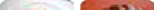 EA3 Etikettype77Undervisningsplan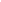 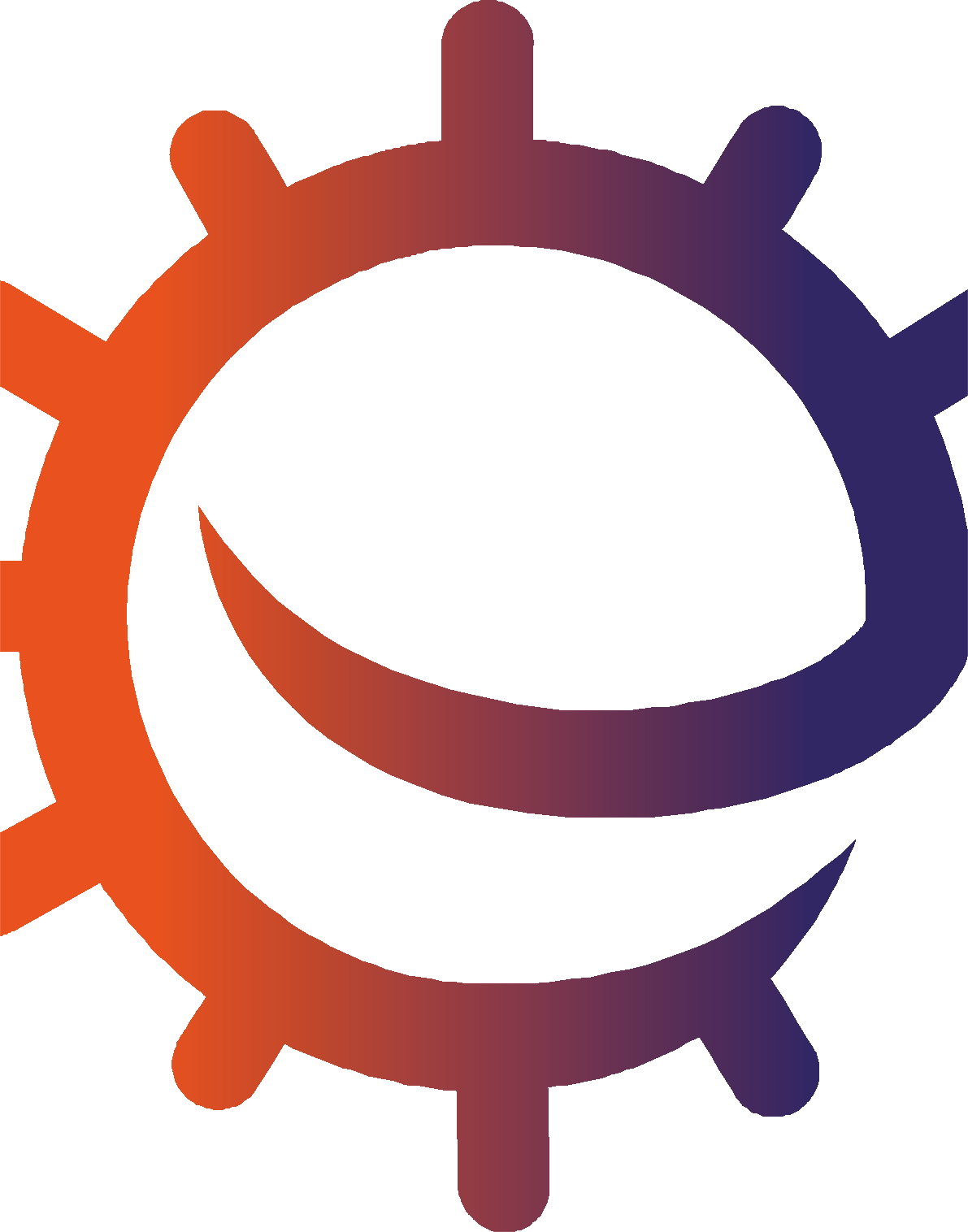 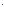 InnledningForklar elevene at noen mikrober liker å vokse på varme, fuktige steder, som inni kroppen vår, og at når de finner et sted de liker, vokser og formerer de seg. Men de liker vanligvis ikke steder som er svært varme eller kalde. Forklar klassen at de i denne timen skal lære hvordan skadelige mikrober kan komme inn i kroppen vår gjennom maten vi spiser.Spør elever om de vet hvorfor vi koker eller steker mat eller oppbevarer den i et kjøleskap. Forklar at når vi setter mat i kjøleskapet, bremser eller stopper det bare mikrobeveksten, det dreper ikke mikrobene. Mikrobenevil vokse igjen når de kommer ut av kjøleskapet. Den eneste måten å drepe mikrober på er å tilberede mat til den er svært varm og gjennomstekt.Dette er fordi svært varme temperaturer dreper mange skadelige mikrober.Snakk med klassen om hvilken mat som inneholder den mest skadelige bakterien. Vis elevene bilder av forskjellige typer mat (SA1), og spør hvilke de mener kan inneholde de nyttige/ufarlige bakterier, og hvilke som inneholder de skadelige bakteriene. Svar til diskusjonen finnespå SA2.78Hovedaktivitet:  KjøkkensjekkTa frem PowerPoint merket kjøkken- sjekk quizTa avgjørelser mens du for- bereder et måltidLær om gode råd for mathygiene underveisHovedaktivitet:  KjøkkensjekkSett opp PowerPoint quizen kjøkkenkontroll (finnes på e-Bug- nettstedet  e-bug.eu/no-no)  på en datamaskin, et nettbrett eller en projektor.Elevene deltar i en interaktiv test som følger forberedelsen av et måltid. Elevene vil få spørsmål de skal svare på, og de vil få se forklaringer.I slutten av testen vil elevene forstå hvor vi finner mathygiene risikoene, og de vil kunne bruke dette når de lager mat selv.EkstraaktiviteterKjøleskapsplyndrereBruk de laminerte kopiene av SA3 og SA4, og legg bildene av det store kjøle- skapet og maten i kjøleskapet utoveret bord, eller vis støttearkene på en tusjtavle.Be elevene sette maten i kjøleskapet på riktig hylle i samsvar med beste praksis for mathygiene. Spør elevene om hvilken mat som også bør tildekkes for å for- hindre matsmitte. Lærersvar finnes på LA1.Elevene lærer hvordan de oppbevarer mat på en sikker måte, og at kjøling bare bremser mikrobeveksten, og ikke dreper mikrobene.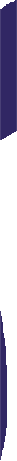 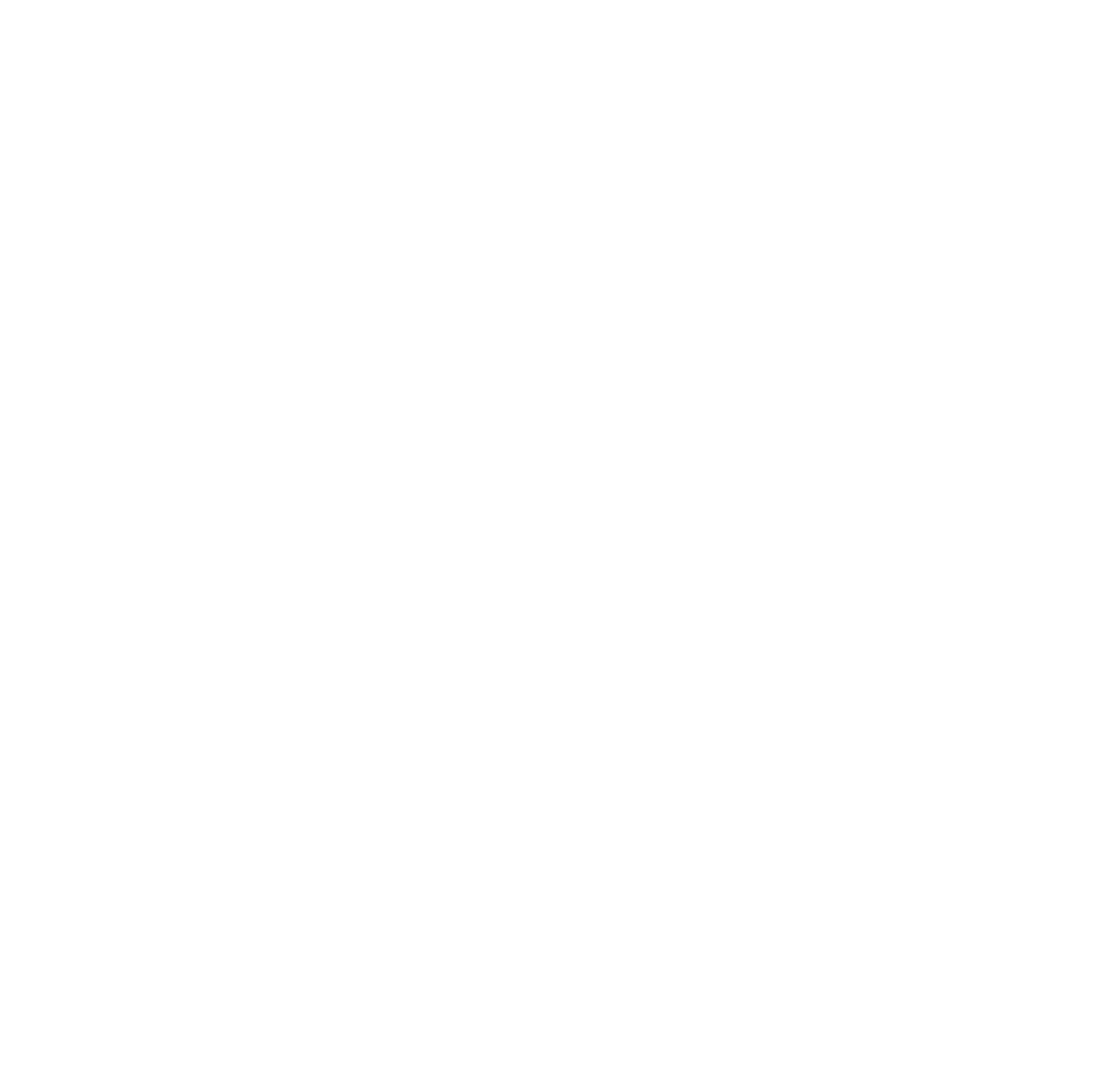 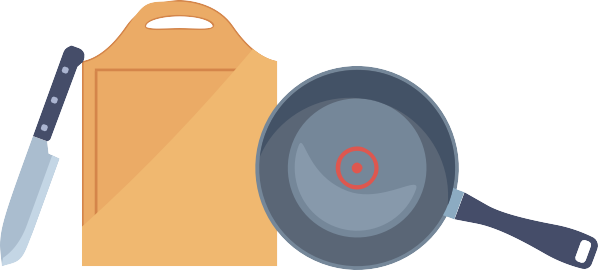 79Test om mathygieneDel ut EA2 til grupper à 2 eller 3 og be elevene finne feil i beste kjøkkenpraksis og drøfte dem med klassen. Svar finnes på e-Bug-nettstedet.EtikettypeDel ut EA3 til grupper à 3 eller 4. Be elevene kombinere matetiketter med riktig definisjon. Mål: Lære å bruke mat på en sikker måte.OppsummeringSpør elevene i slutten av timen om de vet hvordan vi kan redusere spredningen av mikrober når vi håndterer mat. For eksempel.Vaske hendene før og etter at vi har håndtert mat.Rengjøre kjøkkenflater og -redskaper før og etter at vi har jobbet med/lagd mat.Vaske frukt og grønt før vi spiser det.Ikke vaske rått kjøtt: Unngå spredning av skadelige mikrober.Ikke spise mat som er gått ut på spises innen dato.80SA1 - Klassediskusjon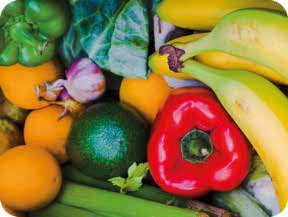 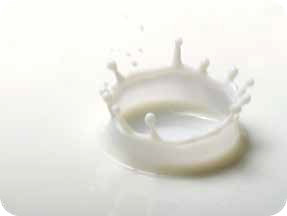 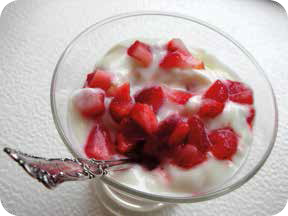 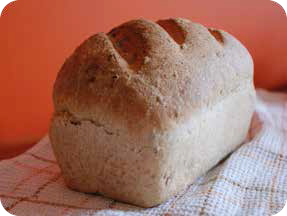 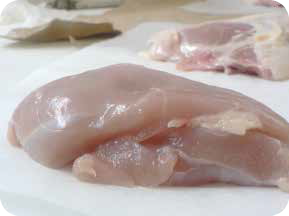 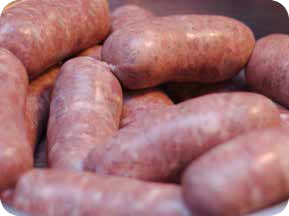 Snakk om de ulike mikrobene som vanligvis ﬁnnes på elleri disse typene mat?Frukt og grønt	MelkYoghurt	BrødKylling	PølserSmittespredning: Mathygiene81SA2 - Klassediskusjon (svar)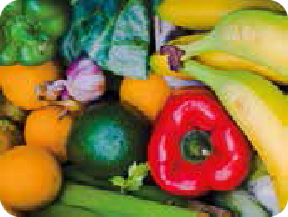 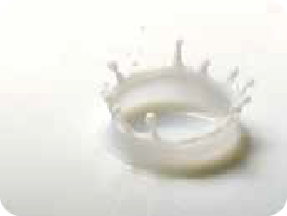 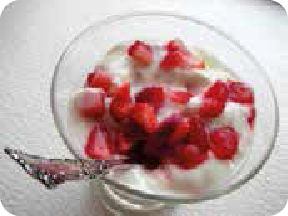 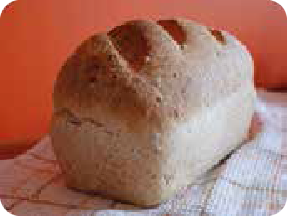 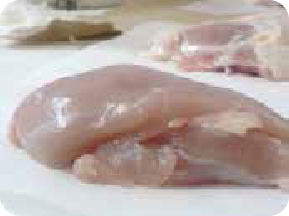 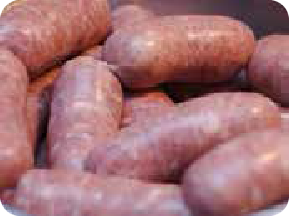 SvarFrukt og grønt: De ﬂeste av mikrobene som ﬁnnes på frukt og grønt, er ufarlige, men noen ganger ﬁnnes det skadelige mikrober i jorden der de blir dyrket. Det er derfor viktig å vaske all frukt og grønt før det tilberedes og/eller spises.Melk: Fersk melk inneholder Lactobacillus- bakterier som hjelp oss med å fordøye mat. Det kan også ﬁnnes skadelige mikrober som fjernes når melken varmes opp (pasteuriseres) før den sendes til butikkene.Yoghurt: Yoghurt inneholder vanligvis Lactobacillus Bakterie som hjelper oss å fordøye mat.Brød: Gjæren Saccharomyces cerevisiae får brødet til å heve.Rå kylling: Rå kylling kan inneholde Salmonella,E. coli eller Campylobacter Bakterie, som alle kan forårsake matforgiftning hos mennesker.Rå pølser: Rått kjøtt kan inneholde Salmonella, E. coli Bakterie som kan forårsake matforgiftning hos mennesker.Smittespredning: Mathygiene82SA3 - KjøleskapsplyndrereKjøleskapsplyndrereSvararkTilberedt kjøtt bør dekkes  	til og oppbevares adskilt fra rått kjøttMat som lages på forhånd, f.eks. denne salaten, må dekkes til og oppbevares i kjøleskapet til den skal brukesNoen krukker med mat, f.eks. syltetøy må oppbevares i kjøleskapet straks de er åpnetRått kjøtt og ﬁsk må dekkes     til og oppbevares på nederste hylle i kjøleskapetOppbevar frukt, grønt og salat i skuﬀen nederst i kjøleskapet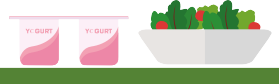 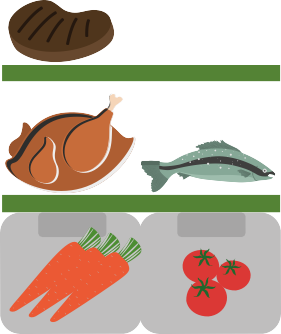 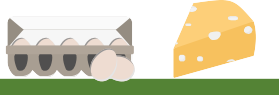 Smittespredning: Mathygiene83SA4 - KjøleskapsplyndrereKjøleskapsplyndrereSmittespredning: Mathygiene84SA4 - Kjøleskapsplyndrere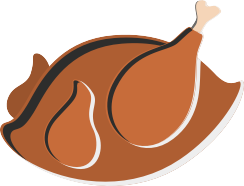 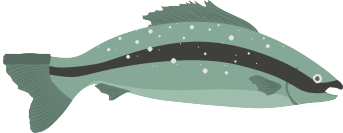 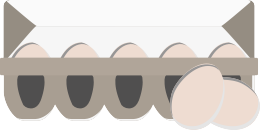 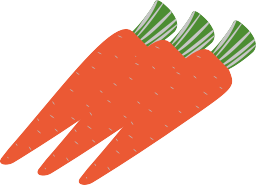 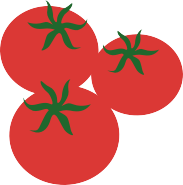 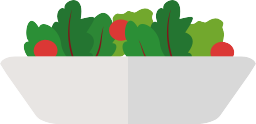 KjøleskapsplyndrereSmittespredning: Mathygiene85EA1 - Mathygiene (test)Test: MathygieneKryss av for alle svar som er relevantSkadelige mikrober ﬁnnes ofte på: (3 poeng)Rått kjøtt Rå ﬁskFrukt og grønt YoghurtDen beste måten å fjerne skadelige mikrober på mat er å: (1 poeng)Sørge for at maten er gjennomkokt Tilberede maten så raskt som muligTilberede mat grundig ved høye temperaturerSørge for at maten er varm før vi spiser denKjøtt og grønnsaker bør: (1 poeng)Sorteres på samme hylle i kjøleskapet Skjæres opp på forskjellige skjærebrett Skjæres med samme knivOppbevares i et varmt underskapKjøling: (2 poeng)Dreper alle mikroberFår mikrobeveksten til å gå raskereHindrer bare mikrobevekst, men dreper ikke mikrobeneBør settes til 4 °C eller lavereHvilken mat kan inneholde nyttige mikrober? (3 poeng)Ost Yoghurt BrødRå kyllingHvordan kan vi hindre matforgiftning? (2 poeng)Ved å oppbevare rått kjøtt / rå kylling i kjøleskapetVed å tilberede kjøtt/kylling grundig før vi spiser detVed å vaske rå kylling Ved å spise yoghurtSmittespredning: MathygieneGå til www.e-bug.eu/no-no	å finne svarene86EA1 - Mathygiene (test)Test: MathygieneFortsettelse.........Sett sammen begrepene med riktig deﬁnisjon: (3 poeng)Best førBrukes innenBedervet matHvilket av følgende alternativer forebygger ikke matforgiftning? (1 poeng)Gjøre rent under matlagingen Tilberede maten grundigBruke samme skjærebrett og redskaper under matlagingenOppbevare mat riktig i kjøleskap ved ≤ 4 °CMaten har fått dårligere farge, konsistens og smakMaten er trygg å spise etter denne datoen, men har kanskje ikke like god kvalitet som førMaten er trygg å spise fram til denne datoen, men bør ikke spises senereHvilke infeksjoner kan vi få av dårlig håndvask? (1 poeng)SalmonellaForkjølelse og inﬂuensa DiaréAlle ovenståendeSmittespredning:   Mathygiene Gå til www.e-bug.eu/no-no for å finne svarene87EA2 - Finn feilene (farger)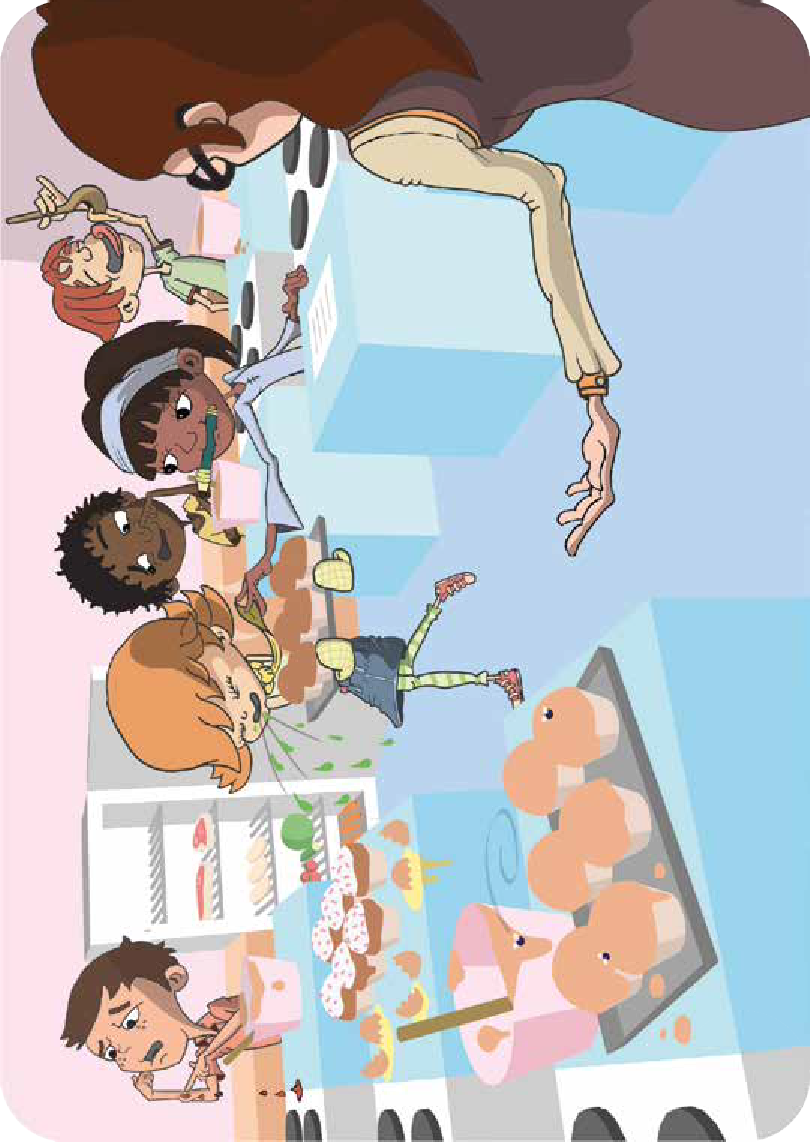 Smittespredning: MathygieneGå til www.e-bug.eu/no-no	å finne svarene88EtikettypeKombiner matetiketten med riktig deﬁnisjonBrukes innenBest før	Kan stå utstilt tilBrukes innen 3 dager etter åpningI kjøleskap etter åpningDisse datoene gjelder kvalitet, ikke sikker- het. Denne maten vil smake best før datoen som står på etiketten. Hvis vi spiser maten etter denne datoen, betyr ikke de at vi vil bli syke, men smaken er kanskje ikke like god. Disse datoene står på et bredt utvalg av fryst, tørket, hermetisk og annen type mat.Disse datoene ﬁnnes på mat som blir dårlig raskt, f.eks. kjøttprodukter og ferdigsalater. Ikke bruk mat eller drikke etter datoen på etiketten, selv om den virker og lukter ﬁnt.Å spise mat etter denne datoen kan være helseskadelig.Denne etiketten betyr at når du har fjernet emballasjen og utsatt maten for luft, bør den settes i kjøleskapet for å hindre mikrobevekst.I butikker brukes ofte disse datoene på hyllene, hovedsakelig for lagerformål. De er ikke lovpålagt og er anvisninger for butikk- personell, IKKE for kunder.Denne etiketten betyr at maten bør spises innen et antall dager som står på emballasjen. Etter denne datoen er det ikke sikkert maten er trygg å spise.